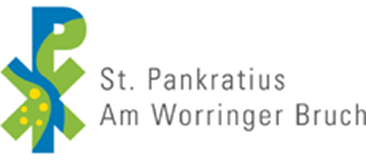 Pfarrgemeinderat Sankt Pankratius Am Worringer BruchSitzungstermin: Donnerstag, 26.1.202319.30hPfarrheim Sankt Amandus, RheinkasselAus dem Pfarrgemeinderat (PGR)In der letzten Sitzung hat der PGR über die Zahl der gewählten Mitglieder im Vorstand neu beraten und entschieden, diese von drei auf zwei Personen zu verringern. Auf Anraten des Generalvikariates wurde der Vorstand neugewählt. Die Vorsitzende ist Frau Regina Spalluto, ihr zur Seite hat das Gremium Frau Stephanie Kuhlmann-Strelow gewählt.Der Kirchort Blumenberg feiert in diesem Jahr den 20. Weihetag der Sankt Katharina-Kirche. Eine Gruppe Engagierter ist dabei, das Jubiläumsjahr zu planen. Jetzt gilt es aber schon, den 2. Advent 2023 vorzumerken.Auf folgende Termine möchte der PGR besonders hinweisen:Familienmesse zu Karneval – 11.2.2023 um 18.30h in MAR (anschließend gemütliches Beisammensein im Pfarrheim)Karnevalssonntag – Messfeier schon um 10h in PAN (anschließendes Treffen auf „Pastuurs Trapp“)31. Januar 2023Andreas GarstkaDiakon